РОССИЙСКАЯ ФЕДЕРАЦИЯКАРАЧАЕВО-ЧЕРКЕССКАЯ РЕСПУБЛИКАУСТЬ-ДЖЕГУТИНСКИЙ МУНИЦИПАЛЬНЫЙ РАЙОНМУНИЦИПАЛЬНОЕ КАЗЁННОЕ ОБЩЕОБРАЗОВАТЕЛЬНОЕ УЧРЕЖДЕНИЕ «ГИМНАЗИЯ № 4 г. УСТЬ - ДЖЕГУТЫ»369303, г. Усть-Джегута, микрорайон Московский, 14 «а»,                        телефон: (878 75) 75-4-81, факс: (878 75) 76-4-73,                                              электронный адрес: baikulova.kchr@mail.ruВЫПИСКА  ИЗ  П Р И К А З А27.03.2020г.                                                                         № 142  г. Усть-ДжегутаО введении ограничительных мер и профилактикеновой коронавирусной инфекции (COVID-19)	В соответствии с распоряжением от 25.03.2020 № 105-р  Администрации Усть-Джегутинского муниципального района «О принятии мер по нераспространению новой коронавирусной инфекции (2019-пСоV)», письмом Роспотребнадзора от 10.03.2020 № 02/3853-2020-27 с целью недопущения распространения новой коронавирусной инфекции (COVID-19),П Р И К А З Ы В А Ю:1. Заместителю директора по АХР Эркеновой С.В. обеспечить:при входе в организацию – возможность обработки рук кожными антисептиками, предназначенными для этих целей (в том числе с помощью установленных дозаторов), или дезинфицирующими салфетками;контроль соблюдения самоизоляции работников на дому на установленный срок (14 дней) при возвращении их из стран, где зарегистрированы случаи новой коронавирусной инфекции (COVID-19);информирование работников о необходимости соблюдения правил личной и общественной гигиены: режима регулярного мытья рук с мылом или обработки кожными антисептиками – в течение всего рабочего дня, после каждого посещения туалета;уборку помещений с применением дезинфицирующих средств вирулицидного действия, уделив особое внимание дезинфекции дверных ручек, выключателей, поручней, перил, контактных поверхностей (столов и стульев работников, оргтехники), мест общего пользования (комнаты приема пищи, отдыха, туалетных комнат, комнаты и оборудования для занятия спортом и т. п.), во всех помещениях – с кратностью обработки каждые 2 часа;наличие в организации не менее чем пятидневного запаса дезинфицирующих средств для уборки помещений и обработки рук работников, средств индивидуальной защиты органов дыхания на случай выявления лиц с признаками инфекционного заболевания (маски, респираторы);регулярное (каждые 2 часа) проветривание рабочих помещений, применение в рабочих помещениях бактерицидных ламп.2. Медицинским сестрам Пазовой Л.М. и Хубиевой Д.:контролировать температуру тела работников при входе в организацию и минимум один раз в течение рабочего дня с применением аппаратов для измерения температуры тела бесконтактным или контактным способом (электронные, инфракрасные термометры, переносные тепловизоры) с обязательным информированием меня о нахождении на рабочем месте лиц с повышенной температурой тела и с признаками инфекционного заболевания;контролировать вызов работником врача для оказания первичной медицинской помощи заболевшему на дому.3. Вахтерам Бугаевой Л.К. и Физиковой Р.Р.:контролировать обработку всеми посетителями рук кожными антисептиками на входе в ОУ;не впускать в организацию работников, указанных во втором тире пункта 1 настоящего приказа (перечень конкретных работников уточнить у меня или у заместителя директора по АХР Эркеновой С.В.).4. Не проводить массовые мероприятия на территории ОУ на период эпиднеблагополучия, в том числе родительские собрания и классные часы.5. Работникам при планировании отпусков воздержаться от посещения стран, где регистрируются случаи заболевания новой коронавирусной инфекцией (COVID-19).6. Поварам Бостановой Л.Х. и Биджевой М.Ч. организовать обработку посуды ручным способом, обеспечивающих дезинфекцию посуды и столовых приборов при температуре не ниже 65 оС в течение 90 минут с применением дезинфицирующих средств в соответствии с требованиями санитарного законодательства.7. Делопроизводителю Тоцкой С.В. ознакомить всех работников с настоящим приказом и разместить настоящий приказ на официальном сайте и информационных стендах ОУ в день подписания приказа.8. Контроль исполнения приказа оставляю за собой.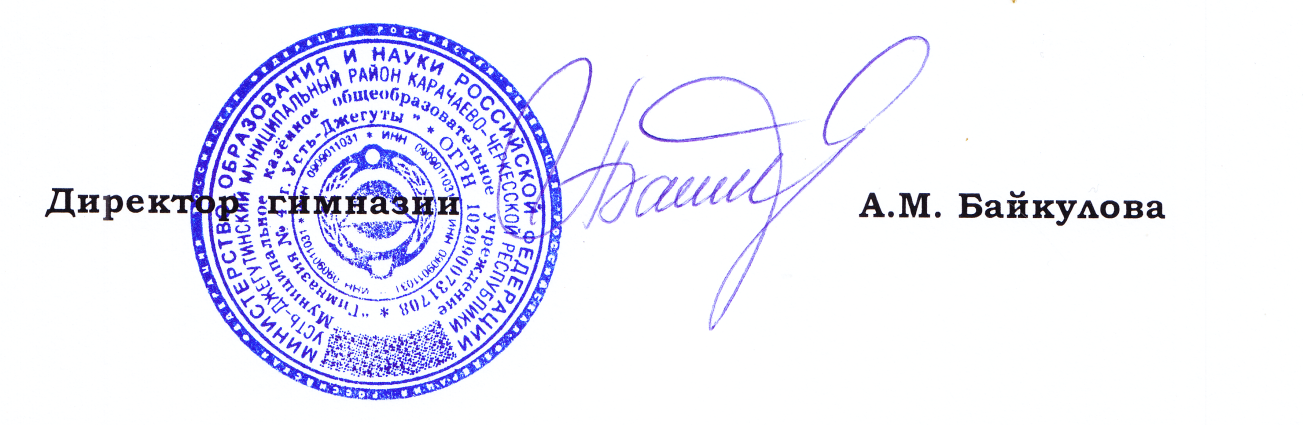 